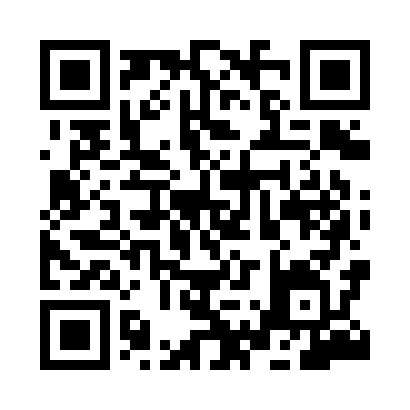 Prayer times for Bestida, PortugalMon 1 Apr 2024 - Tue 30 Apr 2024High Latitude Method: Angle Based RulePrayer Calculation Method: Muslim World LeagueAsar Calculation Method: HanafiPrayer times provided by https://www.salahtimes.comDateDayFajrSunriseDhuhrAsrMaghribIsha1Mon5:447:181:386:088:009:282Tue5:427:161:386:098:019:303Wed5:407:141:386:108:029:314Thu5:387:131:386:108:039:325Fri5:367:111:376:118:049:346Sat5:347:091:376:128:059:357Sun5:327:081:376:128:069:368Mon5:307:061:366:138:079:389Tue5:287:051:366:148:089:3910Wed5:267:031:366:148:099:4011Thu5:257:021:366:158:109:4212Fri5:237:001:356:168:119:4313Sat5:216:581:356:168:129:4414Sun5:196:571:356:178:149:4615Mon5:176:551:356:188:159:4716Tue5:156:541:346:188:169:4817Wed5:136:521:346:198:179:5018Thu5:116:511:346:208:189:5119Fri5:096:491:346:208:199:5320Sat5:086:481:346:218:209:5421Sun5:066:461:336:218:219:5622Mon5:046:451:336:228:229:5723Tue5:026:441:336:238:239:5824Wed5:006:421:336:238:2410:0025Thu4:586:411:336:248:2510:0126Fri4:566:391:326:258:2610:0327Sat4:556:381:326:258:2710:0428Sun4:536:371:326:268:2810:0629Mon4:516:351:326:268:2910:0730Tue4:496:341:326:278:3010:09